學年度大漢學校財團法人大漢技術學院特殊教育學生個別化支持計畫Individualized Support Plan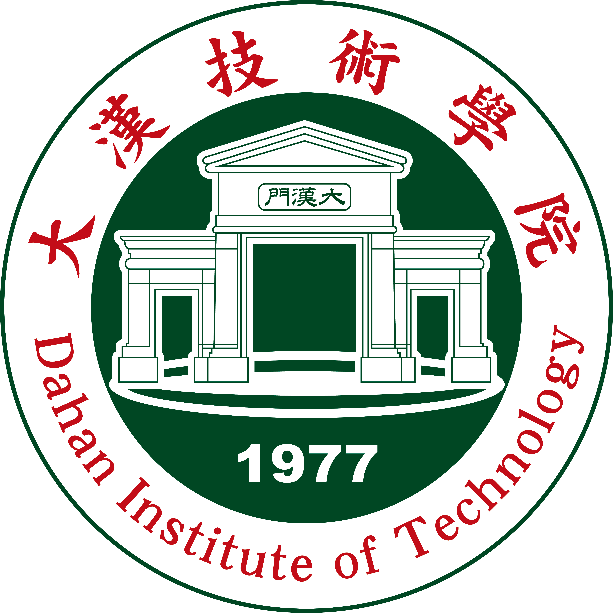 壹、基本資料與能力描述一、學生基本資料                                 填表日期：   年   月   日二、身體狀況（一）身體特殊症狀：□無       □有（請勾選或填寫說明）                    □心臟病   □高血壓 □低血壓 □糖尿病 □癲癇 □暈眩 □骨骼易脆                    □長期失眠 □氣喘   □甲狀腺機能低下  □甲狀腺機能亢進                     □惡性腫瘤 □過敏，過敏原：           □其他：               （二）服用藥物：□無   □有（請說明藥物名稱、劑量）三、家庭狀況四、證件影本貳、特殊教育需求服務一、現況能力描述與分析（輔導老師填寫）二、學習及生活需求調查（學生填寫）_____學年上學期 學生簽名：___________資源教室輔導員核章_______________  學生輔導中心主任核章__________________二、學習及生活需求調查（學生填寫）_____學年下學期 學生簽名：___________資源教室輔導員核章_______________  學生輔導中心主任核章__________________三、ISP會議決議之特殊教育、支持服務及策略（輔導老師填寫）_____學年上學期   會議時間：   年    月   日三、ISP會議決議之特殊教育、支持服務及策略（輔導老師填寫）_____學年下學期   會議時間：   年    月   日參、轉銜輔導及服務（輔導老師填寫）未具轉銜輔導及服務需求，原因：具轉銜輔導及服務需求一、升學或就業規劃進路選擇 □預備升學（□繼續在本校就讀  □他校            ）         □預備工作  □參加職業訓練  □準備公費留考         □準備公職考試（含教甄），類科：                         □其他：               二、相關輔導與服務肆、個管與輔導記錄（輔導老師填寫）            _____學年    學期姓名性別□男 □女□男 □女□男 □女身分證字號身分證字號身分證字號身分證字號學制□日間部     □進修部□日間部     □進修部□日間部     □進修部學系學系生日生日入學時間入學時間學制□四技□二技(□夜間□假日)□二專□研究所碩士班□四技□二技(□夜間□假日)□二專□研究所碩士班□四技□二技(□夜間□假日)□二專□研究所碩士班學系學系生日生日入學時間入學時間學制□四技□二技(□夜間□假日)□二專□研究所碩士班□四技□二技(□夜間□假日)□二專□研究所碩士班□四技□二技(□夜間□假日)□二專□研究所碩士班級別級別學號學號預計離校時間預計離校時間多重身分□原住民：□外籍人士：□其他：□原住民：□外籍人士：□其他：□原住民：□外籍人士：□其他：入學管道入學管道□多元入學 □大專身障甄試□身障單招與獨招□其他： □多元入學 □大專身障甄試□身障單招與獨招□其他： □多元入學 □大專身障甄試□身障單招與獨招□其他： □多元入學 □大專身障甄試□身障單招與獨招□其他： 是否為中低收入戶是否為中低收入戶 □否 □中低收入戶 □低收入戶 □否 □中低收入戶 □低收入戶 □否 □中低收入戶 □低收入戶住址戶籍： 通訊：□同上戶籍： 通訊：□同上戶籍： 通訊：□同上戶籍： 通訊：□同上戶籍： 通訊：□同上戶籍： 通訊：□同上戶籍： 通訊：□同上聯絡電話聯絡電話宿舍(分機)：住宅：手機：宿舍(分機)：住宅：手機：宿舍(分機)：住宅：手機：宿舍(分機)：住宅：手機：宿舍(分機)：住宅：手機：緊急聯絡人(姓名/關係/電話)(姓名/關係/電話)(姓名/關係/電話)(姓名/關係/電話)(姓名/關係/電話)(姓名/關係/電話)(姓名/關係/電話)導師導師鑑輔會證明核發號碼：               障別：             有效期限：    年   月   日核發號碼：               障別：             有效期限：    年   月   日核發號碼：               障別：             有效期限：    年   月   日核發號碼：               障別：             有效期限：    年   月   日核發號碼：               障別：             有效期限：    年   月   日核發號碼：               障別：             有效期限：    年   月   日核發號碼：               障別：             有效期限：    年   月   日核發號碼：               障別：             有效期限：    年   月   日核發號碼：               障別：             有效期限：    年   月   日核發號碼：               障別：             有效期限：    年   月   日核發號碼：               障別：             有效期限：    年   月   日核發號碼：               障別：             有效期限：    年   月   日核發號碼：               障別：             有效期限：    年   月   日核發號碼：               障別：             有效期限：    年   月   日身心障礙證明ICD診斷：                程度：            有效期限：    年   月   日ICD診斷：                程度：            有效期限：    年   月   日ICD診斷：                程度：            有效期限：    年   月   日ICD診斷：                程度：            有效期限：    年   月   日ICD診斷：                程度：            有效期限：    年   月   日ICD診斷：                程度：            有效期限：    年   月   日ICD診斷：                程度：            有效期限：    年   月   日ICD診斷：                程度：            有效期限：    年   月   日ICD診斷：                程度：            有效期限：    年   月   日ICD診斷：                程度：            有效期限：    年   月   日ICD診斷：                程度：            有效期限：    年   月   日ICD診斷：                程度：            有效期限：    年   月   日ICD診斷：                程度：            有效期限：    年   月   日ICD診斷：                程度：            有效期限：    年   月   日其他□重大傷病卡□診斷證明□重大傷病卡□診斷證明□重大傷病卡□診斷證明□重大傷病卡□診斷證明□重大傷病卡□診斷證明□重大傷病卡□診斷證明□重大傷病卡□診斷證明□重大傷病卡□診斷證明□重大傷病卡□診斷證明□重大傷病卡□診斷證明□重大傷病卡□診斷證明□重大傷病卡□診斷證明□重大傷病卡□診斷證明□重大傷病卡□診斷證明障礙狀況致障時間：□先天  □後天  （年齡：     歲）致障時間：□先天  □後天  （年齡：     歲）致障時間：□先天  □後天  （年齡：     歲）致障時間：□先天  □後天  （年齡：     歲）致障時間：□先天  □後天  （年齡：     歲）致障時間：□先天  □後天  （年齡：     歲）致障時間：□先天  □後天  （年齡：     歲）致障時間：□先天  □後天  （年齡：     歲）致障時間：□先天  □後天  （年齡：     歲）致障時間：□先天  □後天  （年齡：     歲）致障時間：□先天  □後天  （年齡：     歲）致障時間：□先天  □後天  （年齡：     歲）致障時間：□先天  □後天  （年齡：     歲）致障時間：□先天  □後天  （年齡：     歲）障礙狀況致障原因：致障原因：致障原因：致障原因：致障原因：致障原因：致障原因：致障原因：致障原因：致障原因：致障原因：致障原因：致障原因：致障原因：障礙狀況治療經過：治療經過：治療經過：治療經過：治療經過：治療經過：治療經過：治療經過：治療經過：治療經過：治療經過：治療經過：治療經過：治療經過：障礙狀況障礙現況：（目前復原情形？身體健康狀況？繼續接受治療？）障礙現況：（目前復原情形？身體健康狀況？繼續接受治療？）障礙現況：（目前復原情形？身體健康狀況？繼續接受治療？）障礙現況：（目前復原情形？身體健康狀況？繼續接受治療？）障礙現況：（目前復原情形？身體健康狀況？繼續接受治療？）障礙現況：（目前復原情形？身體健康狀況？繼續接受治療？）障礙現況：（目前復原情形？身體健康狀況？繼續接受治療？）障礙現況：（目前復原情形？身體健康狀況？繼續接受治療？）障礙現況：（目前復原情形？身體健康狀況？繼續接受治療？）障礙現況：（目前復原情形？身體健康狀況？繼續接受治療？）障礙現況：（目前復原情形？身體健康狀況？繼續接受治療？）障礙現況：（目前復原情形？身體健康狀況？繼續接受治療？）障礙現況：（目前復原情形？身體健康狀況？繼續接受治療？）障礙現況：（目前復原情形？身體健康狀況？繼續接受治療？）身體健康狀況身體狀況健康檢查	身高        公分，體重        公斤聽力：□ 正常        □ 左耳  矯正前：           矯正後：                □ 右耳  矯正前：           矯正後：          視力：□ 正常         □ 異常：□ 左眼        度(裸視)  □ 右眼       度(裸視)                  □ 左眼        度(矯正)  □ 右眼       度(矯正)   身體狀況健康檢查	身高        公分，體重        公斤聽力：□ 正常        □ 左耳  矯正前：           矯正後：                □ 右耳  矯正前：           矯正後：          視力：□ 正常         □ 異常：□ 左眼        度(裸視)  □ 右眼       度(裸視)                  □ 左眼        度(矯正)  □ 右眼       度(矯正)   身體狀況健康檢查	身高        公分，體重        公斤聽力：□ 正常        □ 左耳  矯正前：           矯正後：                □ 右耳  矯正前：           矯正後：          視力：□ 正常         □ 異常：□ 左眼        度(裸視)  □ 右眼       度(裸視)                  □ 左眼        度(矯正)  □ 右眼       度(矯正)   身體狀況健康檢查	身高        公分，體重        公斤聽力：□ 正常        □ 左耳  矯正前：           矯正後：                □ 右耳  矯正前：           矯正後：          視力：□ 正常         □ 異常：□ 左眼        度(裸視)  □ 右眼       度(裸視)                  □ 左眼        度(矯正)  □ 右眼       度(矯正)   身體狀況健康檢查	身高        公分，體重        公斤聽力：□ 正常        □ 左耳  矯正前：           矯正後：                □ 右耳  矯正前：           矯正後：          視力：□ 正常         □ 異常：□ 左眼        度(裸視)  □ 右眼       度(裸視)                  □ 左眼        度(矯正)  □ 右眼       度(矯正)   身體狀況健康檢查	身高        公分，體重        公斤聽力：□ 正常        □ 左耳  矯正前：           矯正後：                □ 右耳  矯正前：           矯正後：          視力：□ 正常         □ 異常：□ 左眼        度(裸視)  □ 右眼       度(裸視)                  □ 左眼        度(矯正)  □ 右眼       度(矯正)   身體狀況健康檢查	身高        公分，體重        公斤聽力：□ 正常        □ 左耳  矯正前：           矯正後：                □ 右耳  矯正前：           矯正後：          視力：□ 正常         □ 異常：□ 左眼        度(裸視)  □ 右眼       度(裸視)                  □ 左眼        度(矯正)  □ 右眼       度(矯正)   身體狀況健康檢查	身高        公分，體重        公斤聽力：□ 正常        □ 左耳  矯正前：           矯正後：                □ 右耳  矯正前：           矯正後：          視力：□ 正常         □ 異常：□ 左眼        度(裸視)  □ 右眼       度(裸視)                  □ 左眼        度(矯正)  □ 右眼       度(矯正)   身體狀況健康檢查	身高        公分，體重        公斤聽力：□ 正常        □ 左耳  矯正前：           矯正後：                □ 右耳  矯正前：           矯正後：          視力：□ 正常         □ 異常：□ 左眼        度(裸視)  □ 右眼       度(裸視)                  □ 左眼        度(矯正)  □ 右眼       度(矯正)   身體狀況健康檢查	身高        公分，體重        公斤聽力：□ 正常        □ 左耳  矯正前：           矯正後：                □ 右耳  矯正前：           矯正後：          視力：□ 正常         □ 異常：□ 左眼        度(裸視)  □ 右眼       度(裸視)                  □ 左眼        度(矯正)  □ 右眼       度(矯正)   身體狀況健康檢查	身高        公分，體重        公斤聽力：□ 正常        □ 左耳  矯正前：           矯正後：                □ 右耳  矯正前：           矯正後：          視力：□ 正常         □ 異常：□ 左眼        度(裸視)  □ 右眼       度(裸視)                  □ 左眼        度(矯正)  □ 右眼       度(矯正)   身體狀況健康檢查	身高        公分，體重        公斤聽力：□ 正常        □ 左耳  矯正前：           矯正後：                □ 右耳  矯正前：           矯正後：          視力：□ 正常         □ 異常：□ 左眼        度(裸視)  □ 右眼       度(裸視)                  □ 左眼        度(矯正)  □ 右眼       度(矯正)   身體狀況健康檢查	身高        公分，體重        公斤聽力：□ 正常        □ 左耳  矯正前：           矯正後：                □ 右耳  矯正前：           矯正後：          視力：□ 正常         □ 異常：□ 左眼        度(裸視)  □ 右眼       度(裸視)                  □ 左眼        度(矯正)  □ 右眼       度(矯正)   身體狀況健康檢查	身高        公分，體重        公斤聽力：□ 正常        □ 左耳  矯正前：           矯正後：                □ 右耳  矯正前：           矯正後：          視力：□ 正常         □ 異常：□ 左眼        度(裸視)  □ 右眼       度(裸視)                  □ 左眼        度(矯正)  □ 右眼       度(矯正)   能力狀況體力體力□舉□扔□推□拉□抓□握□舉□扔□推□拉□抓□握□舉□扔□推□拉□抓□握□舉□扔□推□拉□抓□握□舉□扔□推□拉□抓□握□舉□扔□推□拉□抓□握反應狀況□反應靈敏□反應尚可□反應遲緩□反應靈敏□反應尚可□反應遲緩是否需要輔具□否□是     輔具：□否□是     輔具：能力狀況姿態姿態□彎腰□跪蹲□匍匐□平衡□彎腰□跪蹲□匍匐□平衡□彎腰□跪蹲□匍匐□平衡□彎腰□跪蹲□匍匐□平衡□彎腰□跪蹲□匍匐□平衡□彎腰□跪蹲□匍匐□平衡反應狀況□反應靈敏□反應尚可□反應遲緩□反應靈敏□反應尚可□反應遲緩是否需要輔具□否□是     輔具：□否□是     輔具：能力狀況行動行動□行走□坐□立□攀登□爬行□手指運轉□行走□坐□立□攀登□爬行□手指運轉□行走□坐□立□攀登□爬行□手指運轉□行走□坐□立□攀登□爬行□手指運轉□行走□坐□立□攀登□爬行□手指運轉□行走□坐□立□攀登□爬行□手指運轉反應狀況□反應靈敏□反應尚可□反應遲緩□反應靈敏□反應尚可□反應遲緩是否需要輔具□否□是     輔具：□否□是     輔具：能力狀況溝通溝通□口語□國語□台語□客語□手語□讀唇□筆談□其他：□口語□國語□台語□客語□手語□讀唇□筆談□其他：□口語□國語□台語□客語□手語□讀唇□筆談□其他：□口語□國語□台語□客語□手語□讀唇□筆談□其他：□口語□國語□台語□客語□手語□讀唇□筆談□其他：□口語□國語□台語□客語□手語□讀唇□筆談□其他：□口語□國語□台語□客語□手語□讀唇□筆談□其他：□口語□國語□台語□客語□手語□讀唇□筆談□其他：□口語□國語□台語□客語□手語□讀唇□筆談□其他：□口語□國語□台語□客語□手語□讀唇□筆談□其他：□否□是     輔具：□否□是     輔具：能力狀況定向定向□能迅速正確辨別方位□方位辨別遲緩□不能辨別方位□能迅速正確辨別方位□方位辨別遲緩□不能辨別方位□能迅速正確辨別方位□方位辨別遲緩□不能辨別方位□能迅速正確辨別方位□方位辨別遲緩□不能辨別方位□能迅速正確辨別方位□方位辨別遲緩□不能辨別方位□能迅速正確辨別方位□方位辨別遲緩□不能辨別方位□能迅速正確辨別方位□方位辨別遲緩□不能辨別方位□能迅速正確辨別方位□方位辨別遲緩□不能辨別方位□能迅速正確辨別方位□方位辨別遲緩□不能辨別方位□能迅速正確辨別方位□方位辨別遲緩□不能辨別方位□能迅速正確辨別方位□方位辨別遲緩□不能辨別方位□能迅速正確辨別方位□方位辨別遲緩□不能辨別方位能力狀況動作能力動作能力1.粗大動作：□正常□弱 2.精細動作：□正常□弱 3.平衡協調：□正常□弱1.粗大動作：□正常□弱 2.精細動作：□正常□弱 3.平衡協調：□正常□弱1.粗大動作：□正常□弱 2.精細動作：□正常□弱 3.平衡協調：□正常□弱1.粗大動作：□正常□弱 2.精細動作：□正常□弱 3.平衡協調：□正常□弱1.粗大動作：□正常□弱 2.精細動作：□正常□弱 3.平衡協調：□正常□弱1.粗大動作：□正常□弱 2.精細動作：□正常□弱 3.平衡協調：□正常□弱1.粗大動作：□正常□弱 2.精細動作：□正常□弱 3.平衡協調：□正常□弱1.粗大動作：□正常□弱 2.精細動作：□正常□弱 3.平衡協調：□正常□弱1.粗大動作：□正常□弱 2.精細動作：□正常□弱 3.平衡協調：□正常□弱1.粗大動作：□正常□弱 2.精細動作：□正常□弱 3.平衡協調：□正常□弱1.粗大動作：□正常□弱 2.精細動作：□正常□弱 3.平衡協調：□正常□弱1.粗大動作：□正常□弱 2.精細動作：□正常□弱 3.平衡協調：□正常□弱前教育階段前教育階段前教育階段前教育階段前教育階段前教育階段前教育階段前教育階段前教育階段前教育階段前教育階段前教育階段前教育階段前教育階段前教育階段階段階段學校/機構學校/機構學校/機構學校/機構學校/機構修業時間修業時間修業時間修業時間教育型態教育型態教育型態教育型態□高中（職）□大專校院□高中（職）□大專校院學校名稱：學校名稱：學校名稱：學校名稱：學校名稱：□普通班  □特殊學校□資源班  □特殊班□巡迴輔導 □其他            □普通班  □特殊學校□資源班  □特殊班□巡迴輔導 □其他            □普通班  □特殊學校□資源班  □特殊班□巡迴輔導 □其他            □普通班  □特殊學校□資源班  □特殊班□巡迴輔導 □其他            服務內容重點概述：服務內容重點概述：服務內容重點概述：服務內容重點概述：服務內容重點概述：服務內容重點概述：服務內容重點概述：服務內容重點概述：服務內容重點概述：服務內容重點概述：服務內容重點概述：服務內容重點概述：服務內容重點概述：服務內容重點概述：服務內容重點概述：到校交通工具：□大眾運輸    □無法自行上學（政府補助800元/月，寒暑假除外） □自行開車              □自行騎機車  □步行  □其他：                 我擁有的駕照：□汽車（加註條件：              ）□機車（加註條件：              ）到校交通工具：□大眾運輸    □無法自行上學（政府補助800元/月，寒暑假除外） □自行開車              □自行騎機車  □步行  □其他：                 我擁有的駕照：□汽車（加註條件：              ）□機車（加註條件：              ）到校交通工具：□大眾運輸    □無法自行上學（政府補助800元/月，寒暑假除外） □自行開車              □自行騎機車  □步行  □其他：                 我擁有的駕照：□汽車（加註條件：              ）□機車（加註條件：              ）到校交通工具：□大眾運輸    □無法自行上學（政府補助800元/月，寒暑假除外） □自行開車              □自行騎機車  □步行  □其他：                 我擁有的駕照：□汽車（加註條件：              ）□機車（加註條件：              ）到校交通工具：□大眾運輸    □無法自行上學（政府補助800元/月，寒暑假除外） □自行開車              □自行騎機車  □步行  □其他：                 我擁有的駕照：□汽車（加註條件：              ）□機車（加註條件：              ）到校交通工具：□大眾運輸    □無法自行上學（政府補助800元/月，寒暑假除外） □自行開車              □自行騎機車  □步行  □其他：                 我擁有的駕照：□汽車（加註條件：              ）□機車（加註條件：              ）到校交通工具：□大眾運輸    □無法自行上學（政府補助800元/月，寒暑假除外） □自行開車              □自行騎機車  □步行  □其他：                 我擁有的駕照：□汽車（加註條件：              ）□機車（加註條件：              ）到校交通工具：□大眾運輸    □無法自行上學（政府補助800元/月，寒暑假除外） □自行開車              □自行騎機車  □步行  □其他：                 我擁有的駕照：□汽車（加註條件：              ）□機車（加註條件：              ）到校交通工具：□大眾運輸    □無法自行上學（政府補助800元/月，寒暑假除外） □自行開車              □自行騎機車  □步行  □其他：                 我擁有的駕照：□汽車（加註條件：              ）□機車（加註條件：              ）到校交通工具：□大眾運輸    □無法自行上學（政府補助800元/月，寒暑假除外） □自行開車              □自行騎機車  □步行  □其他：                 我擁有的駕照：□汽車（加註條件：              ）□機車（加註條件：              ）到校交通工具：□大眾運輸    □無法自行上學（政府補助800元/月，寒暑假除外） □自行開車              □自行騎機車  □步行  □其他：                 我擁有的駕照：□汽車（加註條件：              ）□機車（加註條件：              ）到校交通工具：□大眾運輸    □無法自行上學（政府補助800元/月，寒暑假除外） □自行開車              □自行騎機車  □步行  □其他：                 我擁有的駕照：□汽車（加註條件：              ）□機車（加註條件：              ）到校交通工具：□大眾運輸    □無法自行上學（政府補助800元/月，寒暑假除外） □自行開車              □自行騎機車  □步行  □其他：                 我擁有的駕照：□汽車（加註條件：              ）□機車（加註條件：              ）到校交通工具：□大眾運輸    □無法自行上學（政府補助800元/月，寒暑假除外） □自行開車              □自行騎機車  □步行  □其他：                 我擁有的駕照：□汽車（加註條件：              ）□機車（加註條件：              ）到校交通工具：□大眾運輸    □無法自行上學（政府補助800元/月，寒暑假除外） □自行開車              □自行騎機車  □步行  □其他：                 我擁有的駕照：□汽車（加註條件：              ）□機車（加註條件：              ）親屬（包括兄弟姊妹配偶子女）稱謂姓名教育程度職業工作單位聯絡電話（手機）備註親屬（包括兄弟姊妹配偶子女）父親屬（包括兄弟姊妹配偶子女）母親屬（包括兄弟姊妹配偶子女）親屬（包括兄弟姊妹配偶子女）親屬（包括兄弟姊妹配偶子女）親屬（包括兄弟姊妹配偶子女）家庭狀況1.排行：     ，兄：   人 、姊：   人、弟：   人、妹：   人2.父母關係：□同居□分居□離異□其他：            3.個人婚姻狀況：□未婚□已婚（子女：   人）4.主要照顧者：□父親□母親□祖父□祖母□其他5.家中主要使用語言：     ，父母是否會說（或瞭解）國語□會□不會6.家中成員是否有其他身心障礙者：□無  □有（說明：                        ）1.排行：     ，兄：   人 、姊：   人、弟：   人、妹：   人2.父母關係：□同居□分居□離異□其他：            3.個人婚姻狀況：□未婚□已婚（子女：   人）4.主要照顧者：□父親□母親□祖父□祖母□其他5.家中主要使用語言：     ，父母是否會說（或瞭解）國語□會□不會6.家中成員是否有其他身心障礙者：□無  □有（說明：                        ）1.排行：     ，兄：   人 、姊：   人、弟：   人、妹：   人2.父母關係：□同居□分居□離異□其他：            3.個人婚姻狀況：□未婚□已婚（子女：   人）4.主要照顧者：□父親□母親□祖父□祖母□其他5.家中主要使用語言：     ，父母是否會說（或瞭解）國語□會□不會6.家中成員是否有其他身心障礙者：□無  □有（說明：                        ）1.排行：     ，兄：   人 、姊：   人、弟：   人、妹：   人2.父母關係：□同居□分居□離異□其他：            3.個人婚姻狀況：□未婚□已婚（子女：   人）4.主要照顧者：□父親□母親□祖父□祖母□其他5.家中主要使用語言：     ，父母是否會說（或瞭解）國語□會□不會6.家中成員是否有其他身心障礙者：□無  □有（說明：                        ）1.排行：     ，兄：   人 、姊：   人、弟：   人、妹：   人2.父母關係：□同居□分居□離異□其他：            3.個人婚姻狀況：□未婚□已婚（子女：   人）4.主要照顧者：□父親□母親□祖父□祖母□其他5.家中主要使用語言：     ，父母是否會說（或瞭解）國語□會□不會6.家中成員是否有其他身心障礙者：□無  □有（說明：                        ）1.排行：     ，兄：   人 、姊：   人、弟：   人、妹：   人2.父母關係：□同居□分居□離異□其他：            3.個人婚姻狀況：□未婚□已婚（子女：   人）4.主要照顧者：□父親□母親□祖父□祖母□其他5.家中主要使用語言：     ，父母是否會說（或瞭解）國語□會□不會6.家中成員是否有其他身心障礙者：□無  □有（說明：                        ）1.排行：     ，兄：   人 、姊：   人、弟：   人、妹：   人2.父母關係：□同居□分居□離異□其他：            3.個人婚姻狀況：□未婚□已婚（子女：   人）4.主要照顧者：□父親□母親□祖父□祖母□其他5.家中主要使用語言：     ，父母是否會說（或瞭解）國語□會□不會6.家中成員是否有其他身心障礙者：□無  □有（說明：                        ）請沿虛線浮貼以下所需之證件影本身分證影本（正、反面）------------------------------------黏貼線------------------------------------身心障礙證明影本（正、反面）------------------------------------黏貼線------------------------------------項目現況能力分析知覺動作（粗大、精細及協調動作等）動作能力      ：□粗大動作良好□精細動作良好 定向能力      ：□無需協助 □需部份協助 □完全需要協助協調動作、平衡：□無需協助 □需部份協助 □完全需要協助功能性操作    ：□無需協助 □需部份協助 □完全需要協助                                                        認知能力（記憶理解推理注意力等）記憶力：□良好 □尚可 □需要協助理解力：□良好 □尚可 □需要協助推理力：□良好 □尚可 □需要協助注意力：□良好 □尚可 □需要協助其他：                                                        溝通能力（瞭解別人的話語、說話的語調清晰度、能清楚比達自己的意思、願意溝通）口語理解：□完全能理解  □部份能理解  □完全無法理解口語表達：□完全能表達  □部份能表達  □完全無法表達是否需要藉由科技輔具或相關服務溝通：□完全不需要 □需要 學業能力（閱讀理解、時間管理、學習策略運用）語文：□無需協助  □需部份協助  □完全需要協助書寫：□無需協助  □需部份協助  □完全需要協助閱讀：□無需協助  □需部份協助  □完全需要協助數理：□無需協助  □需部份協助  □完全需要協助生活自理能力（生活自理、通訊、休閒）（1）生活自理能力：□無需協助  □需部份協助  □完全需要協助（2）通訊能力：□無需協助  □需部份協助  □完全需要協助（3）休閒能力：□無需協助  □需部份協助  □完全需要協助                                                        社會化及情緒行為能力（情緒穩定、能控制情緒、與同學師長互動相處狀況）（1）人際關係：□良好 □尚可 □需要協助（2）情緒管理：□良好 □尚可 □需要協助（3）行為問題：□良好 □尚可 □需要協助                                                        行動能力(自我行動能力、搭乘大眾運輸工具等)（1）行動能力：□無需協助  □需部份協助  □完全需要協助（2）交通能力：□無需協助  □需部份協助  □完全需要協助                                                         綜合評估（障礙對其影響、優弱勢能力）建立人際關係能力      □良好 □尚可 □需協助情緒控制能力          □良好 □尚可 □需協助個人疾病認識能力      □良好 □尚可 □需協助解決問題及處理狀況能力□良好 □尚可 □需協助尋求資源能力          □良好 □尚可 □需協助支持系統資源          □良好 □尚可 □需協助家人的互動與關懷      □良好 □尚可 □需協助家庭經濟狀況          □良好 □尚可 □需協助整體說明：1.輔具需求（可複選）1.輔具需求（可複選）1.輔具需求（可複選）1.輔具需求（可複選）□無需求有需求，輔具名稱：□學習輔具：              			□溝通輔具：              			□聽障輔具：              			□視障輔具：              			□生活輔具：              			□行動輔具：              			□其    他：              			有需求，輔具名稱：□學習輔具：              			□溝通輔具：              			□聽障輔具：              			□視障輔具：              			□生活輔具：              			□行動輔具：              			□其    他：              			有需求，輔具名稱：□學習輔具：              			□溝通輔具：              			□聽障輔具：              			□視障輔具：              			□生活輔具：              			□行動輔具：              			□其    他：              			2.在上課方面（可複選）2.在上課方面（可複選）2.在上課方面（可複選）2.在上課方面（可複選）□無特別需求□課前提供簡報或講義□上課資料轉換點字或語音□放大字體教材□無特別需求□課前提供簡報或講義□上課資料轉換點字或語音□放大字體教材□即時聽打□手語翻譯□錄音筆錄音□協助筆記抄寫□課堂協助(含協助同儕申請)□特製課桌椅□安排（輪椅進出的）特別座位□其他：                   	3.溫習功課方面（可複選）3.溫習功課方面（可複選）3.溫習功課方面（可複選）3.溫習功課方面（可複選）□無特別需求□點字教材□放大字體教材□有聲圖書□無特別需求□點字教材□放大字體教材□有聲圖書□錄音筆□報讀□同學筆記借閱□與同學課後討論□課業輔導  科目		         	□其他：                  	4.作業或繳交功課方面（可複選）4.作業或繳交功課方面（可複選）4.作業或繳交功課方面（可複選）4.作業或繳交功課方面（可複選）□無特別需求□同學協助找資料□無特別需求□同學協助找資料□工讀生協助打字□使用學習輔具□其他：                 	5.在考試（評量）方面（可複選）5.在考試（評量）方面（可複選）5.在考試（評量）方面（可複選）5.在考試（評量）方面（可複選）□無特別需求□獨立考場□延長時間：           分鐘□無特別需求□獨立考場□延長時間：           分鐘□點字試題□放大試卷，倍數：     級字□報讀試題□代寫試卷□電腦作答□其他：                 	6.在生活協助方面（可複選）6.在生活協助方面（可複選）6.在生活協助方面（可複選）6.在生活協助方面（可複選）□無特別需求□優先住宿安排□行動協助/交通□無特別需求□優先住宿安排□行動協助/交通□安排生活協助同學□提供工讀訊息□協助生活輔具申請□獎助學金申請□訊息以文字(簡訊、mail)通知□其他：                	7.相關支持性服務（可複選）7.相關支持性服務（可複選）7.相關支持性服務（可複選）7.相關支持性服務（可複選）□無特別需求□社交技巧□心理諮商□生涯/轉系輔導□無特別需求□社交技巧□心理諮商□生涯/轉系輔導□心理測驗□聽能評估與訓練□定向行動□醫療與復健□精神醫療□師長同學心理支持□其他：                 	8.社會適應與參與（可複選）8.社會適應與參與（可複選）8.社會適應與參與（可複選）8.社會適應與參與（可複選）□無特別需求□成長團體□無特別需求□成長團體□聚餐交誼活動□其他：                □社團參與9.轉銜服務（可複選）9.轉銜服務（可複選）9.轉銜服務（可複選）9.轉銜服務（可複選）□無特別需求□升學輔導□留學考試與輔導□無特別需求□升學輔導□留學考試與輔導□就業輔導□公職考試輔導□轉介職業評量□社會福利資訊□相關輔具資源□其他：                 	1.輔具需求（可複選）1.輔具需求（可複選）1.輔具需求（可複選）1.輔具需求（可複選）□無需求有需求，輔具名稱：□學習輔具：              			□溝通輔具：              			□聽障輔具：              			□視障輔具：              			□生活輔具：              			□行動輔具：              			□其    他：              			有需求，輔具名稱：□學習輔具：              			□溝通輔具：              			□聽障輔具：              			□視障輔具：              			□生活輔具：              			□行動輔具：              			□其    他：              			有需求，輔具名稱：□學習輔具：              			□溝通輔具：              			□聽障輔具：              			□視障輔具：              			□生活輔具：              			□行動輔具：              			□其    他：              			2.在上課方面（可複選）2.在上課方面（可複選）2.在上課方面（可複選）2.在上課方面（可複選）□無特別需求□課前提供簡報或講義□上課資料轉換點字或語音□放大字體教材□無特別需求□課前提供簡報或講義□上課資料轉換點字或語音□放大字體教材□即時聽打□手語翻譯□錄音筆錄音□協助筆記抄寫□課堂協助(含協助同儕申請)□特製課桌椅□安排（輪椅進出的）特別座位□其他：                   	3.溫習功課方面（可複選）3.溫習功課方面（可複選）3.溫習功課方面（可複選）3.溫習功課方面（可複選）□無特別需求□點字教材□放大字體教材□有聲圖書□無特別需求□點字教材□放大字體教材□有聲圖書□錄音筆□報讀□同學筆記借閱□與同學課後討論□課業輔導  科目：		         	□其他：                  	4.作業或繳交功課方面（可複選）4.作業或繳交功課方面（可複選）4.作業或繳交功課方面（可複選）4.作業或繳交功課方面（可複選）□無特別需求□同學協助找資料□無特別需求□同學協助找資料□工讀生協助打字□使用學習輔具□其他：                 	5.在考試（評量）方面（可複選）5.在考試（評量）方面（可複選）5.在考試（評量）方面（可複選）5.在考試（評量）方面（可複選）□無特別需求□獨立考場□延長時間：           分鐘□無特別需求□獨立考場□延長時間：           分鐘□點字試題□放大試卷，倍數：     級字□報讀試題□代寫試卷□電腦作答□其他：                 	6.在生活協助方面（可複選）6.在生活協助方面（可複選）6.在生活協助方面（可複選）6.在生活協助方面（可複選）□無特別需求□優先住宿安排□行動協助/交通□無特別需求□優先住宿安排□行動協助/交通□安排生活協助同學□提供工讀訊息□協助生活輔具申請□獎助學金申請□訊息以文字(簡訊、mail)通知□其他：                	7.相關支持性服務（可複選）7.相關支持性服務（可複選）7.相關支持性服務（可複選）7.相關支持性服務（可複選）□無特別需求□社交技巧□心理諮商□生涯/轉系輔導□無特別需求□社交技巧□心理諮商□生涯/轉系輔導□心理測驗□聽能評估與訓練□定向行動□醫療與復健□精神醫療□師長同學心理支持□其他：                 	8.社會適應與參與（可複選）8.社會適應與參與（可複選）8.社會適應與參與（可複選）8.社會適應與參與（可複選）□無特別需求□成長團體□無特別需求□成長團體□聚餐交誼活動□其他：                □社團參與9.轉銜服務（可複選）9.轉銜服務（可複選）9.轉銜服務（可複選）9.轉銜服務（可複選）□無特別需求□升學輔導□留學考試與輔導□無特別需求□升學輔導□留學考試與輔導□就業輔導□公職考試輔導□轉介職業評量□社會福利資訊□相關輔具資源□其他：                 	相關服務與策略相關服務與策略相關服務與策略協助單位/人員1.輔具申請（可複選）1.輔具申請（可複選）1.輔具申請（可複選）1.輔具申請（可複選）□未申請  原因：□已申請，輔具名稱：□學習輔具：              			□溝通輔具：              			□聽障輔具：              			□視障輔具：              			□生活輔具：              			□行動輔具：              			□其    他：              			□已申請，輔具名稱：□學習輔具：              			□溝通輔具：              			□聽障輔具：              			□視障輔具：              			□生活輔具：              			□行動輔具：              			□其    他：              			□系所/授課師長□輔具中心□行政單位□專家學者□其他2.在上課方面（可複選）2.在上課方面（可複選）2.在上課方面（可複選）2.在上課方面（可複選）□未申請  原因：□即時聽打□手語翻譯□錄音筆錄音□協助筆記抄寫□課前提供簡報或講義□放大字體教材□特製課桌椅□課堂協助  協助同儕：_______  協助內容：_______□安排輪椅進出特別  座位□上課資料轉換點字  或語音□系所/授課師長□輔具中心□行政單位□專家學者□其他3.溫習功課方面（可複選）3.溫習功課方面（可複選）3.溫習功課方面（可複選）3.溫習功課方面（可複選）□未申請  原因：□錄音筆□報讀□同學筆記借閱□與同學課後討論□有聲圖書□課業輔導：科目：			輔導老師：________□放大字體教材□點字教材□其他：            □系所/授課師長□輔具中心□行政單位□專家學者□其他4.作業或繳交功課方面（可複選）4.作業或繳交功課方面（可複選）4.作業或繳交功課方面（可複選）4.作業或繳交功課方面（可複選）□未申請  原因：□工讀生協助打字□使用學習輔具□同學協助找資料  協助同儕：_______  協助內容：_______□其他：            □系所/授課師長□輔具中心□行政單位□專家學者□其他5.在考試（評量）方面（可複選）5.在考試（評量）方面（可複選）5.在考試（評量）方面（可複選）5.在考試（評量）方面（可複選）□未申請  原因：□點字試題□放大試卷，
□倍數：       級字□電腦作答□延長時間，    分鐘□報讀試題□代寫試卷□獨立考場□其他：           □系所/授課師長□輔具中心□行政單位□專家學者□其他6.在生活協助方面（可複選）6.在生活協助方面（可複選）6.在生活協助方面（可複選）6.在生活協助方面（可複選）□未申請  原因：□安排生活協助同學  協助同儕：_______  協助內容：_______□提供工讀訊息□協助生活輔具申請□學雜費減免補助  (     身分    度，   減免      元。) □行動協助/交通□其他：□獎助學金申請  特教獎補助金：      平均___分，_____  其他獎補助金：  _______________□訊息以文字(簡訊、  mail)通知□優先住宿安排           □系所/授課師長□輔具中心□行政單位□專家學者□其他7.相關支持性服務（可複選）7.相關支持性服務（可複選）7.相關支持性服務（可複選）7.相關支持性服務（可複選）□未申請  原因：□心理測驗□聽能評估與訓練□定向行動□醫療與復健□社交技巧□心理諮商□生涯/轉系輔導□精神醫療□師長同學心理支持□其他：            □系所/授課師長□輔具中心□行政單位□專家學者□其他8.社會適應與參與（可複選）8.社會適應與參與（可複選）8.社會適應與參與（可複選）8.社會適應與參與（可複選）□未申請  原因：□聚餐交誼活動□成長團體□社團參與□參與資源教室活動           □系所/授課師長□輔具中心□行政單位□專家學者□其他9.轉銜服務（可複選）9.轉銜服務（可複選）9.轉銜服務（可複選）9.轉銜服務（可複選）□未申請  原因：□升學輔導□留學考試與輔導□就業輔導□公職考試輔導□轉介職業評量□社會福利資訊□相關輔具資源□其他：            □系所/授課師長□輔具中心□行政單位□專家學者□其他10.個別學習與生活需求相關事項：10.個別學習與生活需求相關事項：10.個別學習與生活需求相關事項：□系所/授課師長□輔具中心□行政單位□專家學者□其他資源教室輔導老師簽章學輔中心主任簽章學務長簽章相關服務與策略相關服務與策略相關服務與策略協助單位/人員1.輔具申請（可複選）1.輔具申請（可複選）1.輔具申請（可複選）1.輔具申請（可複選）□未申請  原因：□已申請，輔具名稱：□學習輔具：              			□溝通輔具：              			□聽障輔具：              			□視障輔具：              			□生活輔具：              			□行動輔具：              			□其    他：              			□已申請，輔具名稱：□學習輔具：              			□溝通輔具：              			□聽障輔具：              			□視障輔具：              			□生活輔具：              			□行動輔具：              			□其    他：              			□系所/授課師長□輔具中心□行政單位□專家學者□其他2.在上課方面（可複選）2.在上課方面（可複選）2.在上課方面（可複選）2.在上課方面（可複選）□未申請  原因：□即時聽打□手語翻譯□錄音筆錄音□協助筆記抄寫□課前提供簡報或講義□放大字體教材□特製課桌椅□課堂協助  協助同儕：_______  協助內容：_______□安排輪椅進出特別  座位□上課資料轉換點字  或語音□系所/授課師長□輔具中心□行政單位□專家學者□其他3.溫習功課方面（可複選）3.溫習功課方面（可複選）3.溫習功課方面（可複選）3.溫習功課方面（可複選）□未申請  原因：□錄音筆□報讀□同學筆記借閱□與同學課後討論□有聲圖書□課業輔導：科目：			輔導老師：________□放大字體教材□點字教材□其他：            □系所/授課師長□輔具中心□行政單位□專家學者□其他4.作業或繳交功課方面（可複選）4.作業或繳交功課方面（可複選）4.作業或繳交功課方面（可複選）4.作業或繳交功課方面（可複選）□未申請  原因：□工讀生協助打字□使用學習輔具□同學協助找資料  協助同儕：_______  協助內容：_______□其他：            □系所/授課師長□輔具中心□行政單位□專家學者□其他5.在考試（評量）方面（可複選）5.在考試（評量）方面（可複選）5.在考試（評量）方面（可複選）5.在考試（評量）方面（可複選）□未申請  原因：□點字試題□放大試卷，
□倍數：       級字□電腦作答□延長時間，    分鐘□報讀試題□代寫試卷□獨立考場□其他：           □系所/授課師長□輔具中心□行政單位□專家學者□其他6.在生活協助方面（可複選）6.在生活協助方面（可複選）6.在生活協助方面（可複選）6.在生活協助方面（可複選）□未申請  原因：□安排生活協助同學  協助同儕：_______  協助內容：_______□提供工讀訊息□協助生活輔具申請□學雜費減免補助  (     身分    度，   減免      元。) □行動協助/交通□其他：□獎助學金申請  特教獎補助金：      平均___分，_____  其他獎補助金：  _______________□訊息以文字(簡訊、  mail)通知□優先住宿安排           □系所/授課師長□輔具中心□行政單位□專家學者□其他7.相關支持性服務（可複選）7.相關支持性服務（可複選）7.相關支持性服務（可複選）7.相關支持性服務（可複選）□未申請  原因：□心理測驗□聽能評估與訓練□定向行動□醫療與復健□社交技巧□心理諮商□生涯/轉系輔導□精神醫療□師長同學心理支持□其他：            □系所/授課師長□輔具中心□行政單位□專家學者□其他8.社會適應與參與（可複選）8.社會適應與參與（可複選）8.社會適應與參與（可複選）8.社會適應與參與（可複選）□未申請  原因：□聚餐交誼活動□成長團體□社團參與□參與資源教室活動           □系所/授課師長□輔具中心□行政單位□專家學者□其他9.轉銜服務（可複選）9.轉銜服務（可複選）9.轉銜服務（可複選）9.轉銜服務（可複選）□未申請  原因：□升學輔導□留學考試與輔導□就業輔導□公職考試輔導□轉介職業評量□社會福利資訊□相關輔具資源□其他：            □系所/授課師長□輔具中心□行政單位□專家學者□其他10.個別學習與生活需求相關事項：10.個別學習與生活需求相關事項：10.個別學習與生活需求相關事項：□系所/授課師長□輔具中心□行政單位□專家學者□其他資源教室輔導老師簽章學輔中心主任簽章學務長簽章□畢業轉銜會議□未參加，原因：會議日期：與會單位：□資源教室生涯轉銜講座日    期：講座主題：□個別生涯探索與轉銜輔導日    期：活動主題：□生涯相關測驗與解釋日    期：測驗名稱：□校內外生涯轉銜講座與活動資訊日    期：活動主題：□校內外徵才訊息訊息來源：工作名稱：□校內外工讀工作期間：工作單位：□轉介勞政、社政等單位協助轉介時間：轉介單位：轉介內容：□就業中心駐校諮詢諮詢日期：諮詢內容：□其他日期形式類別輔導記錄面談電話Line□需求評估與學習服務提供 □社交技巧訓練 □考試評量調整□諮商輔導     □輔具借用維修                   □轉系/生涯轉銜輔導 □提報鑑定□其他:面談電話Line□需求評估與學習服務提供 □社交技巧訓練 □考試評量調整□諮商輔導     □輔具借用維修                   □轉系/生涯轉銜輔導 □提報鑑定□其他:面談電話Line□需求評估與學習服務提供 □社交技巧訓練 □考試評量調整□諮商輔導     □輔具借用維修                   □轉系/生涯轉銜輔導 □提報鑑定□其他:面談電話Line□需求評估與學習服務提供 □社交技巧訓練 □考試評量調整□諮商輔導     □輔具借用維修                   □轉系/生涯轉銜輔導 □提報鑑定□其他:面談電話Line□需求評估與學習服務提供 □社交技巧訓練 □考試評量調整□諮商輔導     □輔具借用維修                   □轉系/生涯轉銜輔導 □提報鑑定□其他:面談電話Line□需求評估與學習服務提供 □社交技巧訓練 □考試評量調整□諮商輔導     □輔具借用維修                   □轉系/生涯轉銜輔導 □提報鑑定□其他:面談電話Line□需求評估與學習服務提供 □社交技巧訓練 □考試評量調整□諮商輔導     □輔具借用維修                   □轉系/生涯轉銜輔導 □提報鑑定□其他:資源教室輔導老師簽章學輔中心主任簽章學務長簽章